Dear Supporter of Quality Education:At a time when quality education is a much-discussed topic, a public magnet school in Davis, California is actually delivering the goods.  DaVinci Charter Academy, with junior and senior high campuses serving approximately 600 students, annually graduates young adults bound for colleges, careers and experiences around the globe. Our students come from Yolo and Solano counties and the surrounding communities.DaVinci is a California Distinguished School and has been used over the years as one the New Tech Network’s national school demonstration sites. In addition to excellent academics, DaVinci students are expected to demonstrate professional and technological skills so they can enter the college classroom and workforce prepared to research ideas, present concepts clearly and concisely, and work effectively with colleagues. These are exactly the kind of skills national leaders are demanding, and you can be a part of helping us deliver them. Join us in supporting DaVinci by helping with our Boosters’ annual fundraiser taking place this year in April, 2022 (exact date and time to be determined). The Da Vinci Boosters Club is the parent-teacher organization for the Da Vinci Charter Academy. Our goal this year is to raise $25,000.  These funds will support technology infrastructure improvement, replace student laptops, support student clubs (robotics and journalism, for example), classroom field trips and school wide events such as graduations.At this time we are soliciting a tax-deductible donation of goods or services to be auctioned off in our live or silent auction. We also welcome your gift of cash. If you decide to donate, we would be glad to display printed materials that relate to your organization alongside your donation. Please find an enclosed donor slip for your donation. For more information about our efforts, please contact us at davinciboostersauction@gmail.com. Join us in supporting 21st century real-world education.Sincerely,Byron J Van Dyke, TreasurerDaVinci Charter Academy Boosters davinciboostersauction@gmail.com Thank you for your support. Your donation may be tax deductible. Please consult your tax advisor. 
 IRS 501(c)(3) Organization / Federal Tax ID No. 01-0846296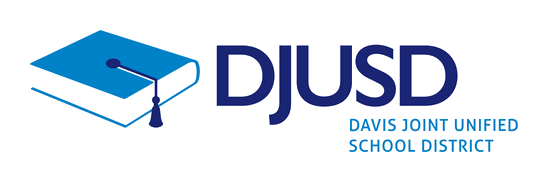 